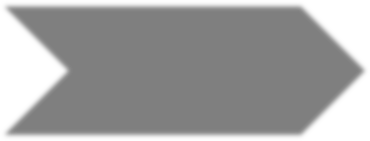 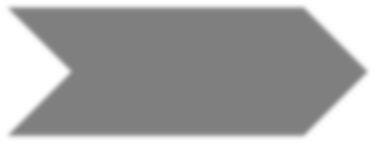 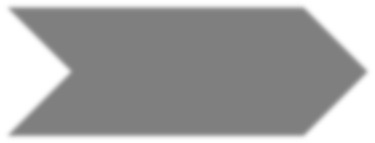 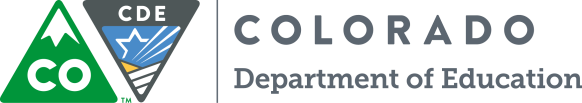 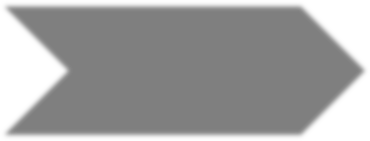 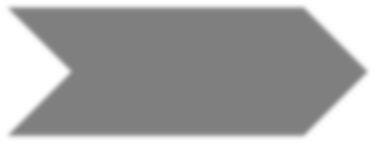 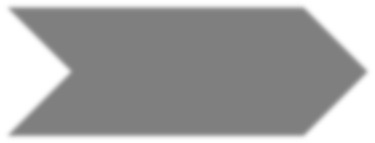 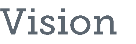 All students in Colorado will become educated and productive citizens capable of succeeding in society, the workforce, and life.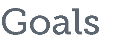 Every student, every step of the wayESSA Hub Committee October 10, 201612:00 pm – 4:00 pmColorado Department of Education, 201 E. Colfax Ave., Denver CO 80203 State Board of Education Meeting Room12:00	Lunch12:15	Follow-up items and updates:Hub Member UpdatesReview and Approval of Minutes from September meetingUpdate on Spoke Committee progress and timeline 12:30	Representative Polis1:00	ESSA state plan development requirements and decision points: Assessment2:15	ESSA state plan development requirements and decision points: Effective Instruction and Leadership3:30	ESSA state plan development overview: Title Programs3:45	Concluding Remarks and Next Steps 4:00	Adjourn